Friday 29th JanuaryDT: Toy evaluation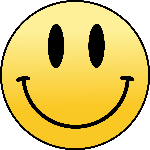 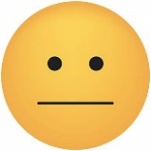 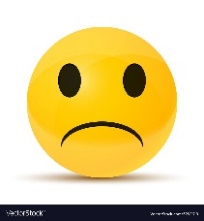 DesignCutting skillsGluing skillsDetailsOverall